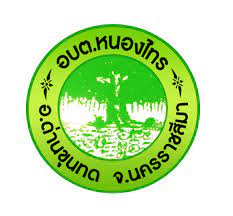 อำนาจหน้าที่ขององค์การบริหารส่วนตำบลหนองไทรตามพระราชบัญญัติสภาตำบลและองค์การบริหารส่วนตำบล  พ.ศ. ๒๕๓๗  แก้ไขเพิ่มเติมถึง (ฉบับที่  ๗)  พ.ศ.  ๒๕๖๒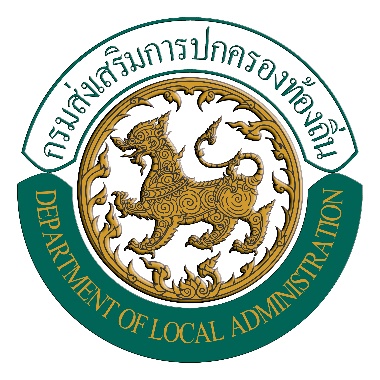 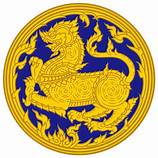 องค์การบริหารส่วนตำบลหนองไทรอำเภอด่านขุนทด  จังหวัดนครราชสีมา		ภารกิจอำนาจหน้าที่ขององค์การบริหารส่วนตำบลหนองไทร  ตามพระราชบัญญัติสภาตำบลและองค์การบริหารส่วนตำบล  พ.ศ. ๒๕๓๗ แก้ไขเพิ่มเติมถึง  (ฉบับที่  ๗)  พ.ศ. ๒๕๖๒  พระราชบัญญัติแผนและขั้นตอนการกระจายอำนาจให้องค์กรปกครองส่วนท้องถิ่น  พ.ศ. ๒๕๔๒  และกฎหมายอื่น ๆ  ที่เกี่ยวข้อง  องค์การบริหารส่วนตำบลหนองไทร  ได้ดำเนินการตามอำนาจหน้าที่และภารกิจ  ในการแก้ไขปัญหาความเดือดร้อน  และความต้องการของชุมชน โดยอาศัยอำนาจหน้าที่ตามมาตรา ๖๗ มาตรา ๖๘  แห่งพระราชบัญญัติสภาตำบลและองค์การบริหารส่วนตำบล  พ.ศ. ๒๕๓๗  แก้ไขเพิ่มเติมถึง (ฉบับที่  ๗) พ.ศ. ๒๕๖๒  โดยการจัดทำแผนยุทธศาสตร์พัฒนาองค์การบริหารส่วนตำบล  และแผนพัฒนาองค์การบริหารส่วนตำบล  ให้สอดคล้องกับความต้องการของชุมชนและนโยบายของผู้บริหารองค์การบริหารส่วนตำบล แผนยุทธศาสตร์พัฒนาอำเภอ  แผนยุทธศาสตร์พัฒนาจังหวัด  นโยบายของรัฐบาล และแผนพัฒนาเศรษฐกิจและสังคมแห่งชาติ                  	การดำเนินการตามอำนาจหน้าที่และภารกิจขององค์การบริหารส่วนตำบลหนองไทร ได้กำหนดภารกิจไว้เป็น  ๗ ด้าน  ซึ่งกำหนดอยู่ในพระราชบัญญัติสภาตำบลและองค์การบริหารส่วนตำบล  พ.ศ.  ๒๕๓๗  แก้ไขเพิ่มเติมถึง  (ฉบับที่  ๗)  พ.ศ.  ๒๕๖๒  และพระราชบัญญัติแผนและขั้นตอนการกระจายอำนาจให้     องค์กรปกครองส่วนท้องถิ่น  พ.ศ.  ๒๕๕๒  ดังนี้  ๕.๑.  ด้านโครงสร้างพื้นฐาน มีภารกิจที่เกี่ยวข้อง ดังนี้(๑) การจัดการและดูแลสถานีขนส่งทางบกและทางน้ำ  (๒) การสร้างและบำรุงรักษาทางบกและทางน้ำที่เชื่อมต่อระหว่างองค์กรปกครองส่วนท้องถิ่นอื่น(๓)  การขนส่งมวลชนและการวินาศกรรมจราจร(๔)  การสาธารณูปโภค(๕)  การจัดให้มีและการบำรุงทางน้ำและทางบก  (มาตรา  ๖๗ (๑))(๖)  การจัดให้มีและบำรุงทางระบายน้ำ(๗)  การจัดให้มีน้ำสะอาดหรือการประปา (๘) การจัดให้มีตลาด ท่าเทียบเรือและท่าข้าม (๙)  การจัดให้มีและการบำรุงการไฟฟ้าหรือแสงสว่างโดยวิธีอื่น ๆ๕.๒.  ด้านส่งเสริมคุณภาพชีวิต มีภารกิจที่เกี่ยวข้อง ดังนี้(๑)  การจัดการศึกษา(๒) การจัดให้มีโรงพยาบาลจังหัด  การรักษาพยาบาล  การป้องกันและการควบคุมโรคติดต่อ  (๓)  การป้องกัน  การบำบัดโรค  และการจัดตั้งและการบำรุงรักษาสถานพยาบาล(๔)  การสังคมสงเคราะห์ และการพัฒนาคุณภาพชีวิตเด็ก สตรี คนชราและผู้ด้อยโอกาส(๕)  การรักษาความสะอาดของถนน ทางเดิน และที่สาธารณะ(๖)  การจัดให้มีโรงฆ่าสัตว์(๗)  ส่งเสริมการพัฒนาสตรี  เด็ก  เยาวชน  ผู้สูงอายุ  และผู้พิการ  (มาตรา ๖๗ (๖))(๘)  การจัดให้มีการบำรุงสถานที่สำหรับนักกีฬา การพักผ่อนหย่อนใจ สวนสาธารณะ  ตลอดจน       สถานที่ประชุมอบรมราษฎร (๙)  การบำรุงและส่งเสริมการทำมาหากินของราษฎร ๕.๓.  ด้านการจัดระเบียบชุมชน สังคม และการรักษาความสงบเรียบร้อย มีภารกิจที่เกี่ยวข้อง ดังนี้(๑)  การส่งเสริมประชาธิปไตย ความเสมอภาค และลัทธิเสรีภาพของประชาชน (๒)  การป้องกันและบรรเทาสาธารณภัย  (มาตรา ๖๗ (๔)) การจัดให้ระบบรักษาความสงบเรียบร้อยในเขตตำบลการรักษาความสงบเรียบร้อยและศีลธรรมอันดีของประชาชนในเขตตำบล๕.๔.  ด้านการวางแผน การส่งเสริมการลงทุน พาณิชยกรรมและการท่องเที่ยว มีภารกิจที่เกี่ยวข้อง         ดังนี้การจัดทำแผนพัฒนาองค์การบริหารส่วนตำบลหนองไทร  และประสานการจัดทำแผนตามระเบียบที่คณะรัฐมนตรีกำหนดการจัดตั้งและดูแลตลาดกลางการส่งเสริมให้มีอุตสาหกรรมในครอบครัว  (มาตรา ๖๘ (๖))การส่งเสริมการท่องเที่ยวการพาณิชย์ การส่งเสริมการลงทุนและการทำกิจกรรมไม่ว่าจะดำเนินการเองหรือร่วมกับบุคคลอื่นหรือจากสหการรวบรวมกลุ่มผลผลิตพืชคล้ายคลึงกัน  วางแผนการผลิต  การจำหน่าย           ๕.๕.  ด้านการบริหารจัดการและการอนุรักษ์ทรัพยากรธรรมชาติและสิ่งแวดล้อม มีภารกิจที่                   เกี่ยวข้องดังนี้การคุ้มครองดูแล  และบำรุงรักษาป่าไม้ ที่ดิน ทรัพยากรธรรมชาติและสิ่งแวดล้อม    (มาตรา ๖๗ (๗))การจัดตั้งและการดูแลระบบบำบัดน้ำเสียรวมการกำจัดมูลฝอยและสิ่งปฏิกูลรวมการกำจัดมูลฝอยและสิ่งปฏิกูล(๕) การจัดการสิ่งแวดล้อมและมลพิษต่างๆ (๖) เพิ่มปริมาณป่าไม้ในที่สาธารณะประโยชน์ให้มากขึ้น  พร้อมทั้งให้ประชาชนในท้องถิ่นเข้ามา     มีส่วนร่วมในการดูแลและจัดการทรัพยากรธรรมชาติของตนเอง๕.๖.  ด้านการศาสนา ศิลปวัฒนธรรม จารีตประเพณี และภูมิปัญญาท้องถิ่น  มีภารกิจที่เกี่ยวข้อง         ดังนี้การจัดการศึกษา บำรุงรักษาศิลปะ จารีตประเพณี ภูมิปัญญาท้องถิ่น และวัฒนธรรมอันดีของท้องถิ่น   (มาตรา ๖๗(๘))การส่งเสริมการกีฬา  จารีตประเพณี  และวัฒนธรรมอันดีของท้องถิ่น การจัดให้มีพิพิธภัณฑ์และหอจดหมายเหตุการศึกษา  การทำนุบำรุงศาสนา  และการส่งเสริมวัฒนธรรม  จัดตั้งศูนย์ถ่ายเทคโนโลยีการเกษตรระดับตำบลพร้อมเป็นการสนับสนุนภูมิปัญญาท้องถิ่น  เพื่อการพัฒนาเกษตรแบบยั่งยืนตามแนวเศรษฐกิจแบบพอเพียง๕.๗. ด้านการบริหารจัดการและการสนับสนุนการปฏิบัติภารกิจของส่วนราชการ และองค์กรปกครอง        ส่วนท้องถิ่น มีภารกิจที่เกี่ยวข้อง ดังนี้ สนับสนุนสภาตำบลและองค์กรปกครองส่วนท้องถิ่นอื่นในการพัฒนาท้องถิ่น  สนับสนุนและช่วยเหลือส่วนราชการหรือองค์กรปกครองส่วนท้องถิ่นในการพัฒนาท้องถิ่น (มาตรา ๔๕(๓)) ประสานและให้ความร่วมมือในการปฏิบัติหน้าที่ของสภาตำบล และองค์กรปกครองส่วน      ท้องถิ่นอื่นการแบ่งสรรเงินซึ่งตามกฎหมายจะต้องแบ่งให้แก่สภาตำบลและองค์กรปกครองส่วนท้องถิ่นอื่นการให้บริการแก่เอกชน ส่วนราชการ หน่วยงานของรัฐ รัฐวิสากิจ หรือองค์กรปกครอง     ส่วนท้องถิ่นอื่น ให้ความรู้เกี่ยวกับภารกิจ  หลักเกณฑ์และวิธีการสมัครรับเลือกตั้งสมาชิกสภาท้องถิ่น          ภารกิจทั้ง  ๗  ด้านตามที่กฎหมายกำหนดให้อำนาจองค์การบริหารส่วนตำบล  แก้ไขปัญหาขององค์การบริหารส่วนตำบลหนองไทร  ได้วิเคราะห์ศักยภาพเพื่อประเมินสถานภาพการพัฒนาโอกาสการพัฒนาในอนาคต โดยการวิเคราะห์ใช้หลัก SWOT ตามรายละเอียด ดังต่อไปนี้หมายเหตุ  :   มาตรา ๖๗, ๖๘  หมายถึง  พ.ร.บ. สภาตำบลและองค์การบริหารส่วนตำบล พ.ศ. ๒๕๓๗                                                         แก้ไขเพิ่มเติมถึง  (ฉบับที่  ๗)  พ.ศ.  ๒๕๖๒      มาตรา  ๔๕   หมายถึง  พ.ร.บ. กำหนดแผนและขั้นตอนการกระจายอำนาจให้แก่                                                 องค์กรปกครองส่วนท้องถิ่น พ.ศ. ๒๕๔๒